Marrocos Marrakech - Essaouria6 dias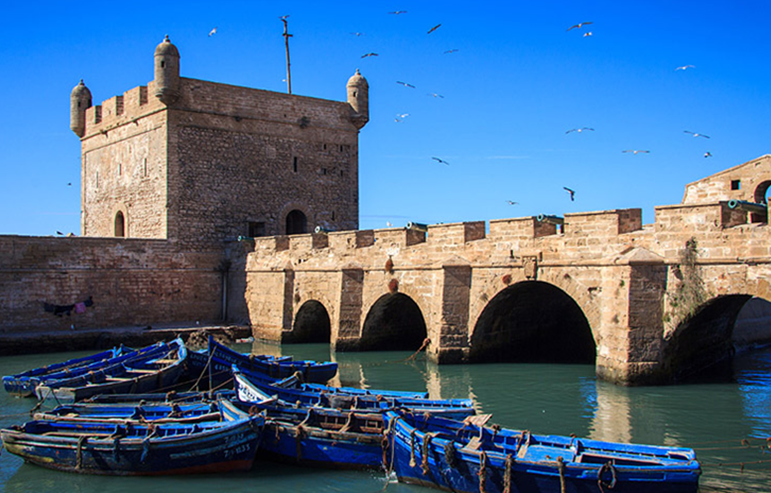 1º dia - MarrakechChegada, recepção e traslado privativo ao hotel. Hospedagem por 3 noites, com café da manhã.2º dia - MarrakechCafé da manhã no hotel e tour de meio dia para visitar esta mágica cidade, conhecendo o Palácio Bahia, a Koutoubia, Túmulos Saadianos, Museu Dar Si Said e a exótica Praça Djemaa El Fna, patrimônio da Unesco desde 2001, onde será finalizado o passeio. Sugerimos desfrutar de alguns momentos nesta famosa praça, considerada o coração de Marrakesh.3º dia - MarrakechDia livre para atividades independentes.4º dia - Marrakech - Essaouria (170 km)Após café da manhã, traslado privativo para Essaouria. Cidade Patrimônio da Humanidade, Essaouria, na costa marroquina, mantém o charme e a autenticidade de uma terra perdida no tempo. Sob a proteção dos ventos do Atlântico, a sua medina encanta viajantes do mundo inteiro que aqui chegam à procura de um refúgio mágico e de ondas perfeitas. Chegada e recepção no hotel. Hospedagem por 2 noites, com café da manhã.5º dia - EssaouriaDia livre para usufruir das atividades que o hotel oferece.6º dia - Essaouria - MarrakechApós café da manhã, traslado ao aeroporto de Marrakesch.Valores informativos sujeitos a disponibilidade e alteração de valores até a confirmação. Preços finais somente serão confirmados na efetivação da reserva. Não são válidos para períodos de feiras, feriados, Natal e Reveillon, estando  sujeitos a políticas e condições diferenciadas.Observação: Os hotéis mencionados acima incluem taxas locais.O critério internacional de horários de entrada e saída dos hotéis, normalmente é:Check-in: 14h00 e 15h00			Check-out: 11h00 e 12h00.O roteiro inclui:3 noites em Marrakech2 noites em EssaouriaCafé da manhã diárioTraslados e passeios privativos, com guia em idioma inglêsO roteiro não inclui:Passagem aérea Despesas com vistos e documentosDespesas de caráter pessoal, gorjetas, telefonemas, etc.Qualquer item que não esteja mencionado no programaDocumentação necessária para portadores de passaporte brasileiro:Passaporte: com validade mínima de 6 meses da data de embarque e com mais duas folhas em branco Vistos: não é necessário visto para o MarrocosVacina: é necessário Certificado Internacional de Vacina contra febre amarela (11 dias antes do embarque)Valores em dólares americanos por pessoa, sujeitos à disponibilidade e alteração sem aviso prévio.10/01/2020CIDADEHOTELCATEGORIATIPO DE ACOMODAÇÃONOITESMarrakechLa Villa des OrangesLuxo Deluxe with Terrace3EssaouriaHeure Bleue PalaisLuxoJunior Suite2